УКАЗГУБЕРНАТОРА СВЕРДЛОВСКОЙ ОБЛАСТИО МЕЖВЕДОМСТВЕННОЙ КОМИССИИПО ПРОФИЛАКТИКЕ ЭКСТРЕМИЗМА В СВЕРДЛОВСКОЙ ОБЛАСТИВ целях реализации Федерального закона от 25 июля 2002 года N 114-ФЗ "О противодействии экстремистской деятельности" постановляю:1. Образовать межведомственную комиссию по профилактике экстремизма в Свердловской области.2. Утвердить:1) Положение о межведомственной комиссии по профилактике экстремизма в Свердловской области (прилагается);2) состав межведомственной комиссии по профилактике экстремизма в Свердловской области (прилагается).3. Контроль за исполнением настоящего Указа возложить на Вице-губернатора Свердловской области О.Л. Чемезова.(п. 3 в ред. Указа Губернатора Свердловской области от 02.02.2022 N 46-УГ)4. Настоящий Указ опубликовать в "Областной газете".ГубернаторСвердловской областиЭ.Э.РОССЕЛЬг. Екатеринбург14 ноября 2008 годаN 1184-УГУтвержденоУказом ГубернатораСвердловской областиот 14 ноября 2008 г. N 1184-УГПОЛОЖЕНИЕО МЕЖВЕДОМСТВЕННОЙ КОМИССИИ ПО ПРОФИЛАКТИКЕ ЭКСТРЕМИЗМАВ СВЕРДЛОВСКОЙ ОБЛАСТИГлава 1. ОБЩИЕ ПОЛОЖЕНИЯ1. Межведомственная комиссия по профилактике экстремизма в Свердловской области (далее - Комиссия) является координационным органом по обеспечению согласованных действий органов государственной власти Свердловской области, иных государственных органов Свердловской области, территориальных органов федеральных органов исполнительной власти, органов местного самоуправления муниципальных образований в Свердловской области, направленных на профилактику экстремистской деятельности.2. Комиссия в своей деятельности руководствуется Конституцией Российской Федерации, федеральными конституционными законами, федеральными законами, указами и распоряжениями Президента Российской Федерации, постановлениями и распоряжениями Правительства Российской Федерации, Уставом Свердловской области, иными законами Свердловской области, указами и распоряжениями Губернатора Свердловской области, постановлениями и распоряжениями Правительства Свердловской области, а также настоящим Положением.3. Положение о Комиссии утверждается Губернатором Свердловской области.Глава 2. ЗАДАЧИ КОМИССИИ4. Задачами Комиссии являются:1) координация деятельности органов государственной власти Свердловской области, иных государственных органов Свердловской области, территориальных органов федеральных органов исполнительной власти и органов местного самоуправления муниципальных образований в Свердловской области по реализации мер в сфере профилактики экстремизма, направленных в том числе на выявление и последующее устранение причин и условий, способствующих осуществлению экстремистской деятельности;(в ред. Указа Губернатора Свердловской области от 15.05.2009 N 464-УГ)2) организация проведения мониторинга в сфере профилактики экстремистской деятельности;3) разработка и организация проведения мероприятий, направленных на обеспечение профилактики экстремизма;4) утратил силу. - Указ Губернатора Свердловской области от 27.07.2023 N 349-УГ;5) утратил силу. - Указ Губернатора Свердловской области от 15.05.2009 N 464-УГ.Глава 3. ПОЛНОМОЧИЯ КОМИССИИ5. Комиссия:1) осуществляет координацию деятельности органов государственной власти Свердловской области, иных государственных органов Свердловской области, территориальных органов федеральных органов исполнительной власти и органов местного самоуправления муниципальных образований в Свердловской области в сфере профилактики экстремизма;(в ред. Указа Губернатора Свердловской области от 15.05.2009 N 464-УГ)2) подготавливает рекомендации по разработке и реализации областных планов и программ, направленных на профилактику экстремизма;3) проводит анализ эффективности мер по профилактике экстремизма, реализуемых в Свердловской области;4) вырабатывает рекомендации по просвещению населения Свердловской области, в том числе путем реализации воспитательных и пропагандистских мер в целях профилактики экстремизма;(подп. 4 в ред. Указа Губернатора Свердловской области от 15.05.2009 N 464-УГ)5) содействует активизации деятельности институтов гражданского общества по профилактике экстремизма в Свердловской области;6) участвует в подготовке проектов правовых актов по вопросам профилактики экстремизма.6. Комиссия имеет право:1) запрашивать и получать необходимые материалы и информацию по вопросам, связанным с реализацией ее полномочий;2) заслушивать на заседаниях Комиссии руководителей органов государственной власти Свердловской области, иных государственных органов Свердловской области, территориальных органов федеральных органов исполнительной власти, органов местного самоуправления муниципальных образований в Свердловской области, организаций, иных должностных лиц по вопросам профилактики экстремизма;3) направлять в органы государственной власти Свердловской области, иные государственные органы Свердловской области, территориальные органы федеральных органов исполнительной власти и органы местного самоуправления муниципальных образований в Свердловской области предложения о мерах, направленных на профилактику экстремизма;4) создавать рабочие группы в соответствии с задачами и полномочиями Комиссии;5) приглашать на заседания Комиссии представителей органов государственной власти Свердловской области, иных государственных органов Свердловской области, территориальных органов федеральных органов исполнительной власти, органов прокуратуры, органов местного самоуправления муниципальных образований в Свердловской области, организаций, в том числе общественных объединений и средств массовой информации;(в ред. Указа Губернатора Свердловской области от 16.10.2012 N 790-УГ)6) взаимодействовать с аналогичными органами других субъектов Российской Федерации по вопросам, связанным с реализацией ее полномочий;(в ред. Указа Губернатора Свердловской области от 15.05.2009 N 464-УГ)7) привлекать в установленном порядке для осуществления аналитических и экспертных работ ученых и специалистов;8) вносить в установленном порядке предложения по подготовке проектов правовых актов по вопросам профилактики экстремизма.Глава 4. СОСТАВ, ПОРЯДОК ФОРМИРОВАНИЯ КОМИССИИ ИПОЛНОМОЧИЯ ЧЛЕНОВ КОМИССИИ7. Комиссия формируется в составе председателя Комиссии, заместителя председателя Комиссии, секретаря Комиссии и иных членов Комиссии. Председателем Комиссии является Вице-губернатор Свердловской области.(часть первая в ред. Указа Губернатора Свердловской области от 08.09.2020 N 492-УГ)Состав Комиссии утверждается Губернатором Свердловской области.8. Председатель Комиссии, заместители председателя Комиссии, секретарь Комиссии и иные члены Комиссии принимают участие в работе Комиссии на общественных началах.9. Председатель Комиссии:1) осуществляет руководство деятельностью Комиссии;2) утверждает планы работы Комиссии и согласовывает планы заседаний Комиссии;(подп. 2 в ред. Указа Губернатора Свердловской области от 15.05.2009 N 464-УГ)3) созывает заседания Комиссии;4) утверждает повестки и состав участников заседаний Комиссии;5) ведет заседания Комиссии;6) подписывает протоколы заседаний Комиссии и другие документы, подготовленные Комиссией.10. В случае отсутствия председателя Комиссии его полномочия осуществляет заместитель председателя Комиссии по поручению председателя Комиссии.(п. 10 в ред. Указа Губернатора Свердловской области от 08.09.2020 N 492-УГ)11. Секретарь Комиссии организует:1) подготовку проектов планов работы и планов заседаний Комиссии, проектов повесток заседаний Комиссии, материалов к заседаниям Комиссии;(в ред. Указа Губернатора Свердловской области от 15.05.2009 N 464-УГ)2) информирование членов Комиссии о дате, месте и времени проведения и повестке заседания Комиссии, обеспечение их необходимыми материалами;3) исполнение решений Комиссии и поручений председателя Комиссии.12. Члены Комиссии могут вносить предложения по планам работы Комиссии и проектам повесток заседаний Комиссии, по порядку рассмотрения и существу обсуждаемых вопросов, выступать на заседаниях Комиссии.13. Члены Комиссии имеют право знакомиться с документами и материалами, непосредственно касающимися деятельности Комиссии.14. Присутствие членов Комиссии на ее заседаниях обязательно. Делегирование членами Комиссии своих полномочий иным лицам не допускается. В случае невозможности присутствия члена Комиссии на заседании он обязан заблаговременно известить об этом секретаря Комиссии.15. В случае отсутствия члена Комиссии на заседании он вправе изложить свое мнение по рассматриваемым вопросам в письменной форме, которое доводится до участников заседания Комиссии и отражается в протоколе.Глава 5. ОРГАНИЗАЦИЯ РАБОТЫ ИОБЕСПЕЧЕНИЕ ДЕЯТЕЛЬНОСТИ КОМИССИИ16. Основной формой работы Комиссии являются заседания, которые проводятся не реже одного раза в квартал в соответствии с планом ее работы.В случае отсутствия кворума в связи с невозможностью некоторых членов Комиссии принять участие в заседании Комиссии по решению председателя Комиссии может быть проведено повторное заседание с той же повесткой в течение 20 рабочих дней от ранее запланированного срока проведения заседания Комиссии, в том числе в квартале, следующем за отчетным.В случае необходимости по решению председателя Комиссии могут проводиться внеплановые заседания Комиссии.(п. 16 в ред. Указа Губернатора Свердловской области от 27.07.2023 N 349-УГ)17. Заседание Комиссии правомочно, если на нем присутствует более половины от численного состава Комиссии. Члены Комиссии обладают равными правами при обсуждении рассматриваемых на заседании вопросов.18. Решение Комиссии принимается открытым голосованием простым большинством голосов от числа присутствующих на заседании членов Комиссии. В случае равенства голосов решающим является голос председательствующего на заседании Комиссии.19. Решение Комиссии оформляется протоколом, который подписывается председательствующим на заседании Комиссии.20. Решения Комиссии, принятые в пределах ее полномочий, подлежат обязательному рассмотрению соответствующими органами государственной власти и организациями.(в ред. Указа Губернатора Свердловской области от 15.05.2009 N 464-УГ)21. При рассмотрении вопросов по профилактике экстремизма на территориях муниципальных образований в Свердловской области для участия в работе Комиссии привлекаются с правом совещательного голоса руководители органов местного самоуправления соответствующих муниципальных образований или их полномочные представители.(в ред. Указа Губернатора Свердловской области от 15.05.2009 N 464-УГ)22. Члены Комиссии направляют свои предложения по формированию плана заседаний Комиссии на предстоящее полугодие секретарю Комиссии не позднее 20 числа последнего месяца текущего полугодия.23. Подготовка материалов к заседанию Комиссии осуществляется органами государственной власти и организациями, ответственными за подготовку соответствующих вопросов повестки заседания Комиссии согласно планам работы Комиссии.(в ред. Указа Губернатора Свердловской области от 15.05.2009 N 464-УГ)24. Все необходимые материалы и проект решения Комиссии по рассматриваемому вопросу должны быть представлены секретарю Комиссии не позднее чем за 10 дней до проведения заседания Комиссии.25. Организационное, правовое и материально-техническое обеспечение деятельности Комиссии осуществляет Департамент внутренней политики Свердловской области.(в ред. Указов Губернатора Свердловской области от 11.03.2014 N 131-УГ, от 04.07.2016 N 391-УГ, от 08.09.2020 N 492-УГ)УтвержденУказом ГубернатораСвердловской областиот 14 ноября 2008 г. N 1184-УГСОСТАВМЕЖВЕДОМСТВЕННОЙ КОМИССИИ ПО ПРОФИЛАКТИКЕ ЭКСТРЕМИЗМАВ СВЕРДЛОВСКОЙ ОБЛАСТИ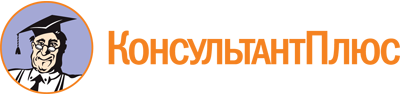 Указ Губернатора Свердловской области от 14.11.2008 N 1184-УГ
(ред. от 27.07.2023)
"О межведомственной комиссии по профилактике экстремизма в Свердловской области"
(вместе с "Положением о межведомственной комиссии по профилактике экстремизма в Свердловской области")Документ предоставлен КонсультантПлюс

www.consultant.ru

Дата сохранения: 26.11.2023
 14 ноября 2008 годаN 1184-УГСписок изменяющих документов(в ред. Указов Губернатора Свердловской области от 15.05.2009 N 464-УГ,от 20.07.2010 N 676-УГ, от 01.11.2011 N 973-УГ, от 16.10.2012 N 790-УГ,от 11.03.2014 N 131-УГ, от 04.07.2016 N 391-УГ, от 25.08.2016 N 488-УГ,от 19.05.2017 N 279-УГ, от 11.03.2019 N 127-УГ, от 08.09.2020 N 492-УГ,от 23.04.2021 N 233-УГ, от 02.02.2022 N 46-УГ, от 15.06.2022 N 285-УГ,от 07.09.2022 N 415-УГ, от 27.07.2023 N 349-УГ)Список изменяющих документов(в ред. Указов Губернатора Свердловской области от 15.05.2009 N 464-УГ,от 16.10.2012 N 790-УГ, от 11.03.2014 N 131-УГ, от 04.07.2016 N 391-УГ,от 19.05.2017 N 279-УГ, от 11.03.2019 N 127-УГ, от 08.09.2020 N 492-УГ,от 27.07.2023 N 349-УГ)Список изменяющих документов(в ред. Указов Губернатора Свердловской области от 23.04.2021 N 233-УГ,от 02.02.2022 N 46-УГ, от 15.06.2022 N 285-УГ, от 07.09.2022 N 415-УГ,от 27.07.2023 N 349-УГ)1.ЧемезовОлег Леонидович-Вице-губернатор Свердловской области, председатель межведомственной комиссии2.ГурченокНаталья Николаевна-исполняющий обязанности Директора Департамента внутренней политики Свердловской области, заместитель председателя межведомственной комиссии3.ПадеринИван Юрьевич-начальник отдела этноконфессиональных отношений и организации работы по профилактике экстремизма Департамента внутренней политики Свердловской области,секретарь межведомственной комиссииЧлены межведомственной комиссии:Члены межведомственной комиссии:Члены межведомственной комиссии:Члены межведомственной комиссии:4.АлександринОлег Сергеевич-Заместитель Министра международных и внешнеэкономических связей Свердловской области5.АраптановСергей Федорович-Заместитель управляющего администрацией Восточного управленческого округа Свердловской области6.БабушкинаЛюдмила Валентиновна-председатель Законодательного Собрания Свердловской области (по согласованию)6-1.БерезинАлександр Владимирович-начальник Центра по противодействию экстремизму Главного управления Министерства внутренних дел Российской Федерации по Свердловской области (по согласованию)7.БовтСергей Михайлович-Заместитель управляющего администрацией Южного управленческого округа Свердловской области8.БордюговаНаталия Александровна-Заместитель директора Департамента по труду и занятости населения Свердловской области10.ВеберовМарк Михайлович-Заместитель управляющего администрацией Западного управленческого округа Свердловской области10-1.ДорохинРоман Викторович-Заместитель Министра культуры Свердловской области13.ЕгоровДмитрий Петрович-Заместитель управляющего администрацией Северного управленческого округа Свердловской области14.ЗеленовЮрий Николаевич-Заместитель Министра образования и молодежной политики Свердловской области15.ЗяблицевАндрей Вячеславович-Заместитель Министра физической культуры и спорта Свердловской области16.КаюмовЕвгений Тиморгалиевич-Управляющий администрацией Горнозаводского управленческого округа Свердловской области17.КотеневАлексей Валерьевич-заместитель начальника Управления Федеральной службы безопасности Российской Федерации по Свердловской области (по согласованию);18.НадбитовАнатолий Дмитриевич-первый заместитель руководителя Следственного управления Следственного комитета Российской Федерации по Свердловской области (по согласованию)18-1.НикитинАлександр Юрьевич-начальник оперативного управления Главного управления Федеральной службы исполнения наказаний по Свердловской области (по согласованию)19.ПавинДмитрий Владимирович-начальник Главного управления Министерства юстиции Российской Федерации по Свердловской области (по согласованию)20.ПавленкоСергей Александрович-член Общественной палаты Свердловской области (по согласованию)21.ПлахотинСергей Игоревич-Заместитель главы Екатеринбурга по связям с общественностью (по согласованию)21-1.СердюковВладимир Юрьевич-заместитель начальника полиции (по оперативной работе) Управления на транспорте Министерства внутренних дел Российской Федерации по Уральскому федеральному округу (по согласованию)21-2.СилинЯков Петрович-ректор федерального государственного бюджетного образовательного учреждения высшего образования "Уральский государственный экономический университет" (по согласованию)22.СоколоваНаталья Викторовна-Заместитель директора Департамента по местному самоуправлению Губернатора Свердловской области и Правительства Свердловской области23-1.СухихНикита Алексеевич-Заместитель директора Департамента информационной политики Свердловской области24.ТоргашевОлег Юрьевич-Заместитель Министра общественной безопасности Свердловской области26.ШершеньДмитрий Владимирович-заместитель руководителя Управления Федеральной службы по надзору в сфере связи, информационных технологий и массовых коммуникаций по Уральскому федеральному округу (по согласованию)